Generic Health CentreGP REGISTRARInduction Pack Updated July 2015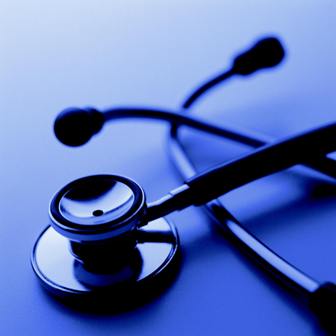 GENERIC HEALTH CENTRE – What we are aboutGeneric Health Centre aims to provide high quality medical care in a safe and friendly environment which is easily accessible to all.We achieve this through: maintaining our competencies in the clinical areas for which we are responsibleengaging with our patients so we learn from their experiencesproviding good working conditions for our staff and encouraging them to develop to their full potential,maintaining good and effective working relationships with other agencies, local health and social care services and third sector providersrunning the practice efficiently to make best use of NHS funding, contributing to local clinical commissioning developmentsEDUCATIONAL PHILOSOPHY"We aim to create a supportive learning environment to enable trainees and students to reach their full potential"Teaching TimeThe teaching and tutorials we provide will depend on your experience and learning needs.  Initially we provide daily protected time with a partner to review your consultations.  We will provide two hours individual [occasionally pairs or larger groups] teaching tutorial time per week.  All the partners and the practice manager will be involved in the teaching.  We aim to ensure that tutorials ALWAYS happen, barring very unusual circumstances.  Please help make the most of this time by:Keeping your e-portfolio up to dateThinking about the Format and ContentPreparing Ahead For TutorialsThere will always be a partner available to support you and you should always feel able to ask for advice.Study LeaveWe encourage all registrars to take the full entitlement of 30 days study leave per year.  Some of these involve the day release course, which we consider an essential part of your training.  There are a number of deanery study days – discuss these with your peers and the trainer.  The introductory courses also take up some of this time.  Thirty days is not a lot – plan your use of these carefully, bearing in mind your educational needs.  Also remember the needs of minor surgery, child health surveillance and family planning regulations, and the demand of examinations.  If you feel you need more study leave discuss this with your trainer.When you are planning study leave make sure it is appropriate within the practice.  Almost always it will be, but you are now in a team and cannot assume you won’t be missed.CommitmentWe aim to be an enthusiastic, well-organised practice providing good quality care – and constantly learning from our experiences.  This requires commitment from the whole team and we hope you can join with us in that philosophy. WorkloadYou will never be asked to do more than any partner.  Usually it will be considerably less.  The educational process is more important than the service commitment, although the latter is significant and at times may be crucial. Always discuss with your trainer if you feel your workload is too heavy.  Toward the end of your GP training, ST3 you should expect to sample the ‘real’ world, with a workload similar to that of a partner.Your EmploymentDuring your placement, you will be employed by the lead Employer. To be able to practice medicine at our practice you must be on the local GP performers list.  You should apply for this at least 6 weeks before you start with us!  Before you start your placement we will need to see the originals and take copies of photo ID, passportproof of current address, utility bill or suchlike Medical defence organisation certificate of membershipDBS checkWhile you are here you will be subject to our policies and procedures including our Core Behavioural Competencies, please familiarise yourself with these.Induction Checklist and informationWe want you to have a great learning experience and to enjoy your placement with us, the induction checklist and information that follows should help you begin to get the most out of it!  You will also have a training induction programme for the first few weeks.  Please complete the enclosed induction checklist during the induction period and return to the practice manager.EvaluationAt the end of your placement we will ask you to review your experience and your learning outcomes.  Please give us honest feedback so we can continue to improve our offering.Induction checklist! – To be completed by trainee during induction period:CLINICS HELD AND PROCEDURES FOLLOWEDPlease note, we do not hold specific clinics for chronic diseases, appointments are made with relevant health care professional on adhoc basis following nurse appointment guide.  We run a recall system to invite patients on chronic disease registers to attend for annual (or more frequent) review.Generic Health Centre:- Doctor’s and Nurse’s Lead Roles July 2015Lead areas to be agreed: Women’s Health, Dementia and Frailty, Mental Health, QOF, Prescribing, GP Commissioning, Business DevelopmentDr 1Dr 2Dr 3Dr 4Lead Nurse 1Nurse 2Generic Health Centre Staff Roles July 15All the staff team play vital interlinking roles that keep the practice running safely and smoothly and support the clinicians, enabling them to practice effectively.  They are a valuable resource and it is important that you get to know them.During the induction period, Please take the time to introduce yourself to all the staff in the team, ask them about their roles and how you can help each other.2 WEEK RULE …. for trainees to complete before starting to consult.What WhoWhen CompletedTour of building and fire proceduresRisk managementPanic alarmsComputer systemQOF codes, pop ups, Intranet and policiesChaperone policyNote keeping and recordingHow test results are processedDNAs - what to doHow to make referralsNB All referrals to be reviewed by usual doctorDoctors Nurses rotaEmergency Equipment and defibDrs BagSluice and cupboardsMeet all Staff and understand rolesLearning Needs Analysise-portfolioTutorials and feedback formsValues and Burnout questionnairePrimary care team meetingsPartners meetingsDistrict Nurses, who they are and how to contactHealth visitor’s, who they are and how to contactMidwives, who they are and how to contactCPNs who they are and how to contactHospice, who is our CNS and how to contactConsultation basics checklist! You need to make sure you know these before you start seeing patients!Electronic prescribingCalling a patientInitiating investigationsReferring patientsIssuing a prescription Red FlagsEntering notes on the computerThe repeat prescribing systemTemporary resident systemCytologyWith nurse by appointmentFamily Planning With nurse by appointmentHome VisitsWritten in visits book and allocated by GPs at coffee timeImmunisation/Well Baby ClinicWith nurse by appointment8 week baby check & post natal done by GP.Lab ResultsBloods, urine, cervical smears etc.  These are returned from the hospital by computer link on a daily basis.  They need to be checked and actioned by the GP/Registrar who ordered them.Minor SurgeryGP’s with HCA or Practice Nurse.  Patients are booked into reserved slots by Reception, Blue Room onlyNew Patient MedicalsTo be carried out by HCA as soon as patients registerMedication ReviewsGPs review their own patients either face to face or over the phone  looking at the illnesses, drug treatment, compliance, patients’ understanding of the condition & treatment etc.  The outcome is a decision about the continuation (or otherwise) of the treatment. PhlebotomyPhlebotomy appointments are available in the practice and can be booked at reception.  Patients who you see in practice that need bloods taking may be able to have them done before they leave if there is a slot available. This is a new service and still evolving so let the PM know if you find any problems with it. All nurses and HCAs can take bloods; bloods can be centrifuged to preserve them.Practice NursesScreening for risk factors for IHD/CVA’s, testicular cancer awareness, blood pressure monitoring on anti-hypertensive medication.  Travel vaccination / immunisations – appointment on any day.  Pneumovax, influenza, tetanus vaccinations.  Dressings / stitch removal / ear syringing / blood samples – appointments any day.  Ear SyringingNot to be encouraged! If unavoidable then with nurses/HCA by appointment.  Patient should be told to make appt at desk for at least 2 weeks ahead & to put olive oil in ears for at least 2 weeks before attending for ear advice with nurse/HCA.Repeat PrescriptionsMost prescribing is now done electronically and few paper scripts are issued. Admin team members who issue scripts are only allowed to issue those requests which do not deviate from medication already on repeat.  Anything else is referred to a GP.Surgeries8.30 – 18.00  Monday to FridayAll Partners run extended hours clinics in the evening, on average we offer two evening sessions per week.X-Ray ResultsThese are actioned by the GP / Registrar who signed the request form.  Actions are entered on the surgery computer path-links and the hard copy is scanned onto the computer.Patient EngagementGaining the views of the patients about the services we offer is an important part of the way we work.  Please feed back to the practice manager any comments or suggestions that patients may make to you.  That includes compliments!We have a complaints procedure so please refer any patient who wishes to complain to reception who will advise them how to proceed.We use various ways of gaining feedback from patients, such as our website, surveys, suggestion boxes, patient-practice-partnership group P3.  Clinical LeadManagement LeadTo be agreedSenior Partner, Registered Manager CQCQuality and Caldicott GuardianTeacher for med studentsHealth and Safety and PremisesChild ProtectionClinical LeadManagement LeadLearning Disabilities+ others to be agreedITNursing TeamINR*Teacher for med studentsSafeguarding AdultsPrevent (counter terrorism)Clinical LeadManagement LeadTo be agreedLeads on Medical StudentsGP Trainer ST1-3 and F2sClinical LeadManagement LeadTo be agreedTo be agreedClinical LeadManagement LeadDiabetesHealth PromotionNurse Team Nursing Policies and ProtocolsPractice infection prevention and ControlNon-medical prescribingClinical leadManagement LeadCOPD and AsthmaNameJob titleHoursMain or Extra ResponsibilitiesMet/IntroducedManagement TeamManagement TeamManagement TeamManagement TeamManagement TeamPMPractice Manager, 4 days Registered Nurse, Manages the Practice, Leads on Patient Engagement, Complaints, Quality and Patient Safety, CQC compliance.Chair N Devon GP Provider GroupDPMDeputy Practice ManagerFull time Mon – Fri Supports Practice Manager in managing practice and deputises in PM absenceSupports reception and admin managersResponsible for IT and data collectionQOF coordinatorProcurementHealth and Safety and Premises issuesDoctors and nurses rotaRMReception  Manager28 hours Mon-FriManages reception staffing and reception operationsAMAdmin Manager and PA to Practice Manager26 hours Tues - FriManages admin operations upstairsPractice policy coordinatorCoordinates DRSS activity (referrals)Accounts adminSecretary NDGPPGPNLead Practice Nurse30 hours Mon-ThursInfection Prevention and ControlNurse ProtocolsManages nursing teamOrdering Nursing equipment and suppliesReception and Admin teamReception and Admin teamReception and Admin teamReception and Admin teamReception and Admin teamReceptionist17 hours ReceptionLeads on Carer’s supportReception17.5ReceptionReceptionist15ReceptionReceptionist20.5 hours Mon, Weds, FriReceptionReceptionist15 Tues-ThursReceptionAdmin19.5 hoursAdmin duties and ReferralsCo-ordinates Child ImmsIns and Med reportsAdmin 18 hoursVarious Admin tasks Recalls, referralsAdmin 22 hoursVarious Admin tasks Recalls, referralsAdmin3 hoursWeb site and Patient engagementCleaning is carried out by Cleanest Cleaning AgencyCleaning is carried out by Cleanest Cleaning AgencyCleaning is carried out by Cleanest Cleaning AgencyCleaning is carried out by Cleanest Cleaning AgencyCleaning is carried out by Cleanest Cleaning AgencyClinical staff additional to managers/PartnersClinical staff additional to managers/PartnersClinical staff additional to managers/PartnersClinical staff additional to managers/PartnersClinical staff additional to managers/PartnersPractice Nurse8All practice nursing duties incl dopplers and compression bandagingLeads COPD + asthma Lead HCA25.5 hoursLevel 3 Healthcare and INR* and phlebotomyStop Smoking leadSenior HCA30Level 3 healthcare and phlebotomy Junior HCA18Carers Health Checks, NHS Health Checks and phlebotomy Salaried GPMon am, Fri am and extrasGPRelief staffRelief staffRelief staffRelief staffRelief staffRelief Practice nurseDiabetes specialist nurseRelief Practice nurseCOPD specialistRelief Practice NurseFull range of competenciesCaretakerAs requiredFire safety routine checksGeneral Maintenance – as requiredTYPE OF CANCERSYMPTOMS WARRANTING 2 WEEK RULEBreastGynaeSarcomaColorectal Lung Skin HaematologyNeurologyUpper GIHead and neck Urology Paeds:- list different types possible tumours on back of sheet